DEFENSORÍA ADJUNTA EN LO CIVIL Y NIÑEZ Y ADOLESCENCIA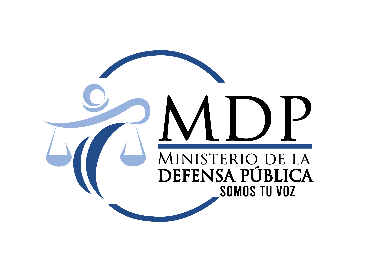 FORMULARIO Nº 06/13OBSERVATORIO IMPLEMENTADO CONFORME A LAS 100 REGLAS DE BRASILIA SOBRE ACCESO A LA JUSTICIA DE LAS PERSONAS EN CONDICIÓN DE VULNERABILIDAD(Resolución de Defensoría General Nº 259/13 del 22 de febrero de 2013)VISITAS A NIÑOS/AS Y ADOLESCENTES ALBERGADOS EN INSTITUCIONESJUICIO:   	JUZGADO:  	SECRETARIA:   	FECHA DE INICIO:  	FECHA DE INTERVENCIÓN:   	NIÑO/A O ADOLESCENTE: 	EDAD:  	NOMBRE DEL ALBERGUE:  	DIRECCIÓN: 	TELEFONO: 	ASISTENCIA MÉDICA Y PSICOLOGICA:  	ESCOLARIZACIÓN:  	FECHA DE VISITA:  	OTROS DATOS:  	FIRMA DEL REPRESENTANTE HOGAR	DEFENSOR/A PÚBLICO/A